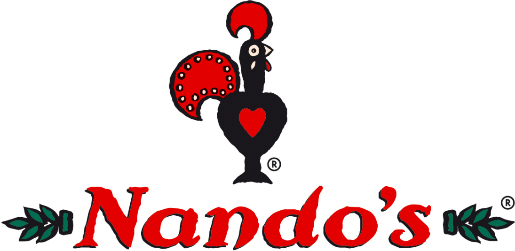 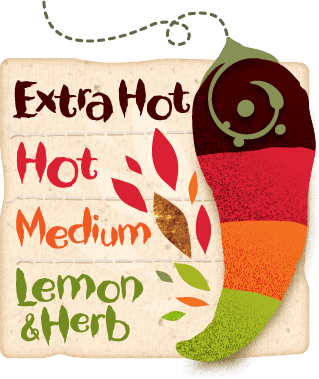 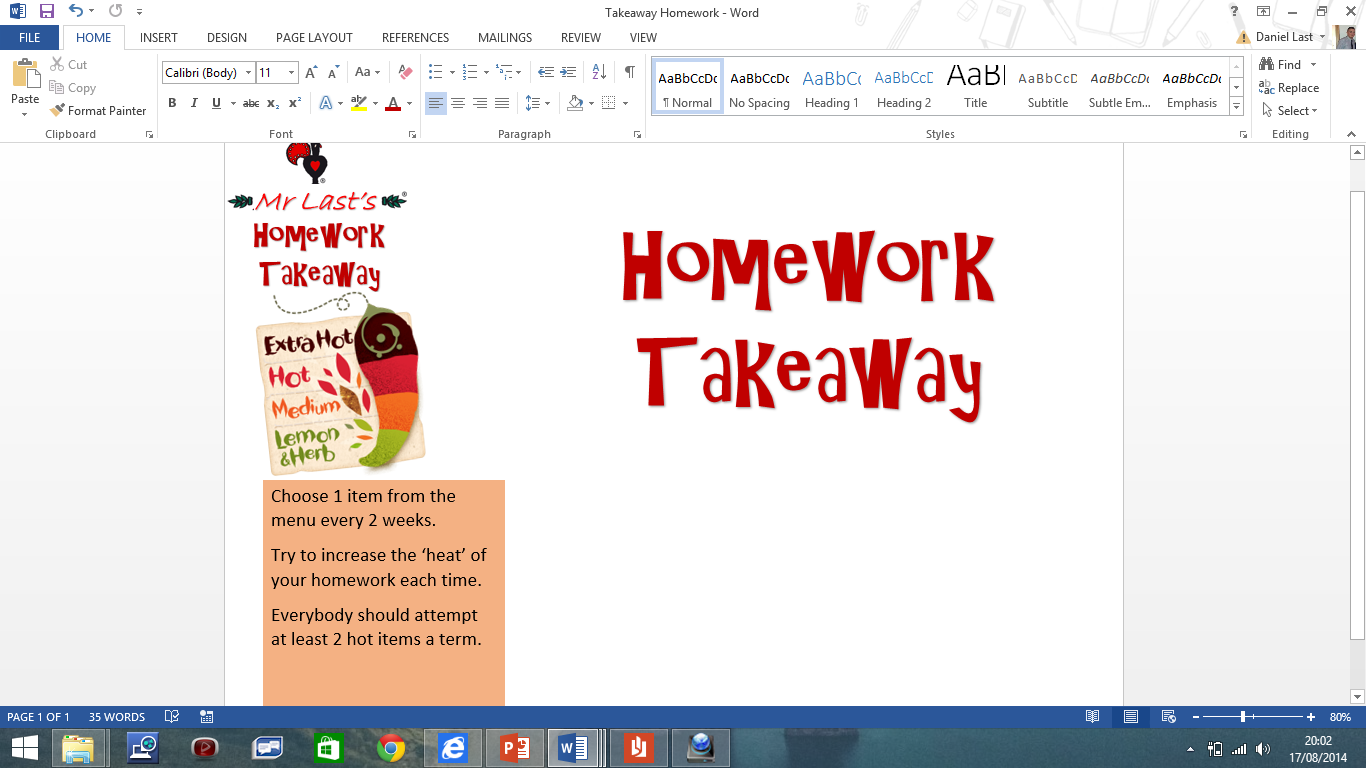 1) Go on to pobble365.com and write a story about a picture of your choice2) Watch Newsround and write a newspaper article about one of the stories – remember the features taught!3) Create your own grammar quiz about the Y5 grammar you’ve learnt this yearLearn 10 new words and record their meanings, then apply them in a sentence.5) Write a book review about the book you’re reading6) Write a character description of Bess or Tim from the Highwayman7) Write a sentence for 10 of the National Curriculum spellings and learn your weekly spellings8) Write 6 sentences using all types of parenthesis9) Complete the next reading comprehension in your homework folder10) Research 5 facts about our poet, Michael Rosen11) Complete the grammar test.12) Complete two reading bingo tasks in your reading record